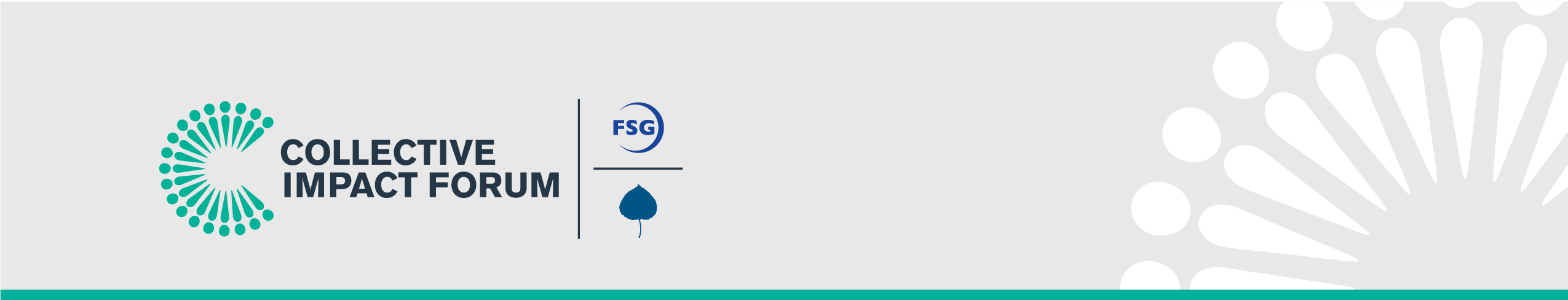 IntroductionsSelf IntroductionPlease introduce yourself by name and organization.Why Is It Important for Me to Be Here? Given <Insert Initiative Name>’s purpose (see below), what excites you about <Insert Initiative Name> and motivates you to join the Steering Committee? How does our work relate to your values and core professional motivations? Scanning the EnvironmentCurrent AssetsWhat current strengths, assets and innovations should we build on? Other initiativesBest practices (contextualization, acceleration)Existing partnershipsSector StrategiesChallenges and OpportunitiesWhat are the major trends, challenges and opportunities in the political, economic, social and technological context? This is a crucial foundation for our crafting a shared vision and strategy. Please jot down a few key ideas: Envisioning the futureIt is January 2023, and you have been asked to speak at a press conference about the success of the <Insert Initiative Name> initiative and how it <insert note on progress towards overarching goal>.What does success look like and feel like for our region? What are the major outcomes and results we’ve achieved? What were some of the key improvements we made to achieve this success? What was our role as the leaders of <Insert Name of Initiative> in creating or inspiring these outcomes and changes? 